Witajcie kochani Wczoraj poznaliście zmiękczenie  ń– „przez kreseczkę”, dziś druga wersja zmiękczenia przez „i”. Zaczynamy…07.05.2020r.Temat: Majowa łąka.Edukacja polonistyczna.a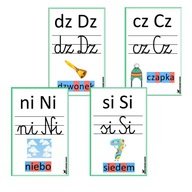 ąeęouóZadanie 1.Podręcznik edukacja polonistyczna (niebieska papuga) strona 10-11Odszukaj w teksie  wyrazy z ni. Przepisz 6 wyrazów do zeszytu. Zadanie 2. Przyjrzyj się jak zapisuje się zmiękczenie ni, Ni. 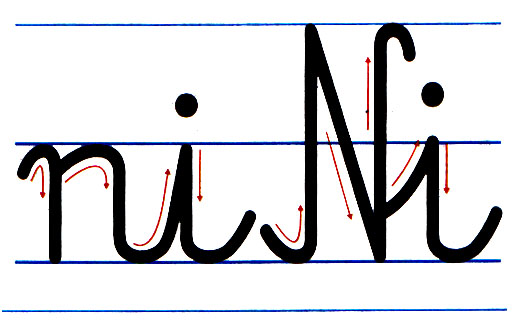 Obejrzyj animację jak prawidłowo napisać spółgłoskę miękką ni.https://www.youtube.com/watch?v=7d-kmjcJPvkZadanie 3. Kaligrafia polonistyczna strona 51.Napisz najpiękniej jak potrafisz 2 część na stronie 51. Zadanie 4. Zeszyt ćwiczeń (biała papuga) strona 16-18.Wykonaj zadanie 1,2 strona 16.Wykonaj zadanie 3,4 strona 17.Wykonaj zadanie 5,6 strona 18.BRAWO!!!EDUKACJA PLASTYCZNANAMALUJ LUB NARYSUJ „MAJOWĄ ŁĄKĘ”. EDUKACJA MATEMATYCZNAKaligrafia matematyczna strona 26. PAMIĘTAJ O CODZIENNYM CZYTANIU MINIMUM 15 MINUT PROSZĘ O WYSLANIE STRONY 26 Z KALIGRAFII MATEMATYCZNEJ Pozdrawiam Was serdecznie do jutra Milena Ruta